МБОУ «СЕВЕРСКИЙ ЛИЦЕЙ»1 класс                                                           ВНЕКЛАССНОЕ МЕРОПРИЯТИЕ                                                          ПИДОПРИГОРА ЕЛЕНА НИКОЛАЕВНА                                                                 УЧИТЕЛЬ НАЧАЛЬНЫХ КЛАССОВОглавление:Пояснительная записка.Цели и задачи внеклассного мероприятия.Оборудование.Ход праздника.Литература.Пояснительная записка (авторские комментарии к проведению праздника).Праздник Фонариков, в Вальдорфских школах, проводят в конце ноября или в  начале декабря. Он «призван помочь людям пережить холод и темноту наступающей зимы».  В то время как природа засыпает и мир становится все темнее, приходит время людям нести свет миру и осветить мир самим. Нужно заглянуть внутрь себя, посмотреть на людей вокруг и найти свет в человеческой теплоте и доброте, зажечь маленькое солнышко внутри себя. Мы можем быть радушными и дружелюбными по отношению друг к другу, и это помогает пережить холодное время.  Мне тоже захотелось провести для своих детей и их родителей такой праздник. В наше время, когда из-за дефицита времени страдает доверительное общение между детьми и родителями, очень не хватает таких семейных праздников.  Провожу этот праздник не первый год, но  получается он всегда замечательным и запоминающимся.Проводится праздник в 1 классе вместе с родителями, вечером. До этого, за неделю до праздника, родители с детьми собираются на мастер- классе  по изготовлению бумажных фонариков (в технике папье-маше, с помощью резинового воздушного шарика). Очень важное сотрудничество-это  подготовка к празднику.  Когда сделаны фонарики, принимаемся за реквизит и костюмы.Каждый герой готовит  сам себе костюм,  учит партию своей песни. Музыку для каждой песни готовят ребята, те, кто не занят в спектакле как герой. Танцы готовятся для Ветра, Солнца, Гномов, Звезд.В день праздника все собираются в зале. В зале звучит на металлофоне и фортепиано.Цели и задачиЦель:  Создать теплый нравственный климат между детьми и родителями.Задачи:1. Развивать творческие способности детей, а также желание устраивать праздники для близких друзей.2. Воспитывать любовь, чувства благодарности и уважительное отношение друг к другу и родителям.3. Овладеть, с помощью взрослых, техникой папье-маше.Оборудование1. Домик, или имитация сцены под горницу.2. Металлофоны (два)3. Фонарики на каждого ребенка.4. Костюмы для героев.5. Сюрпризы для клада ( в сундуке можно мелкие игрушки, сладости и т.д).6. Музыкальный материал.7. Печенье от пекаря ( накануне пекут для всех печенье).8.Веретено для пряхи и носочки.9. Мешки и молоточки для гномиков.10.Молот для кузнеца.11. Фонарик (электрический) для солнышка.      На сцене домик, сделанный и оформленный родителями. На трубе висят таблички с изображением сапожка для сапожника; калача для пекаря; веретена и клубка для пряхи; молота для кузнеца.Дети показывают «Сказку про девочку с фонариком».Главные герои:ДевочкаВетерПекарьСапожникПряхаКузнецГномы (у нас было 6 гномов, по количеству костюмов)Звезды (четыре девочки)СолнышкоТанцы исполняют: Ветер, Гномы,  Звезды, Солнышко.Ход праздника.    Зал украшен как зимний лес . Посередине стоит домик.Ведущий под музыку декламирует стихотворение и рассказывает сказку. Сказка – фонарик, что светит в ночиДля тех, кто при сказке сидит и молчит,И смотрит на сказку, и верит, и верит,Что в сказку ведут не поэты, а двери.Откроешь и выйдешь...Откроешь и выйдешь…Откроешь и выйдешь…И сказку увидишь! Сказка про девочку, у которой был любимый фонарик. Он освещал ее горницу, и согревал в морозные зимние вечера.Жила была девочка. У неё был фонарик. Она выходила на поляну со своим фонариком и пела веселую песенку ( музыку для девочки исполняет Влада).Не страшен вечер нам поздний,Не страшен сумрак ночной.Горят у ангела звезды,Горит фонарик мой.Вдруг, с шумом налетел ветер и задул огонёк. (Энергичная музыка и танец ветра)Девочка    -Ах, ветер, что же ты наделал. Что мне теперь делать? Как снова зажечь  мне  фонарик. Пойду к соседям.Домик пекаря.Девочка  (стучится) –Здравствуй пекарь, дай мне , пожалуйста огонька из своей печи.Пекарь – Здравствуй, девочка. Ты разве не знаешь, что  ночью был сильный ветер и задул огонь в моей печи. Я не смогу помочь тебе. Теперь я не смогу испечь любимого печенья.Девочка (грустно) – Ну что ж, пойду дальше.Домик сапожника.А на пути ей встречается домик сапожника.  ( Сапожник  за работой поет свою песню, (Кто то из детей играет на металлофоне). Стучу, стучу, колочу , колочу.Шью, шью сапоги, прибиваю сапоги.Шью, шью сапожки  детям на ножки.( девочка стучится)Сапожник- Я стучу, и ко мне кто-то стучится.Девочка - Здравствуй, сапожник, я пришла к тебе за помощью.Сапожник – Подмётка оторвалась  или каблук сломался?Девочка- Нет, добрый сапожник. С обувью все в порядке. У меня фонарик погас. Ты не мог бы со мной поделиться своим огоньком?Сапожник –Я бы рад помочь. Да только ворвался сильный ветер. Он забрался в щели моего дома и задул очаг. А руки мои совсем окоченели. Не знаю как дальше работу закончу .Девочка –Извини, тогда я пойду дальше.Домик пряхи.А следующий домик был дом пряхи. ( Пряха прядет и поет свою песню,)Вейся, вейся веретенце.Лейся свет в мое оконце.Крутись, ниточка в клубочке.Всем на теплые носочки.(девочка стучится в домик пряхи)Пряха – Кто стучится ко мне? Здравствуй, девочка.Девочка – Здравствуй, милая пряха. Помоги , дай мне огонька для моего фонарика.Пряха –Лучина моя догорает. Ночью ветер-разбойник  налетел .Огонь разметал, все лучинки раскидал. Ниточка не вьется, пряжа не прядется.Девочка – Что же делать1 Кто поможет мне?Пряха  -Иди к кузнецу . У него всегда в кузнице огонь горит. Его дом на окраине деревни.Дом кузнеца.Кузнец стучит , кует.(Девочка стучится)Кузнец –Кто это там стучится?Девочка – Это я, девочка.Кузнец- Здравствуй, девочка. Почему ты так поздно?Девочка –Здравствуй, дорогой кузнец. Я пришла попросить у тебя огня для моего фонарика.  Кузнец –Не смогу помочь тебе. Сегодня ночью был сильный вихрь , огонь затушил,  угольки раскидал. Теперь без кузницы не вспахать , ни посадить.(И пошла девочка дальше. Долго шла, устала . присела…чуть не плачет. Вокруг темно).Появляются гномы.Танец гномов. Девочка–(удивленно) –Кто вы?Гномы- Мы гномы.Девочка–Тогда вы поможете мне зажечь мой фонарик?Гномы- Мы не можем тебе помочь. У нас нет огня. Мы работаем без него. У нас самоцветы и драгоценные камни. Они освещают нам все вокруг.  А ты сиди здесь и жди чуда….Девочка –Еще темнее стало и холоднее. Я совсем озябла. Неужели мне так никто не сможет помочь.Появляются звезды(Но услышали девочку звезды).  ( Музыка и танец звезд)Мы летим из далека,Свет с небес несем.В темной ночи шлем мы лучи,Людям надежду даем.Звездочки – Мы знаем как помочь тебе. Наш свет космический. Он холодный. От него нельзя зажечь фонарик. Поэтому ты должна спросить совета у Матери-солнца. Оно поможет тебе. Девочка –Спасибо  вам, звездочки! Тогда я пошла . мне нужно торопиться!Поднимаясь в гору, девочка выбилась из сил ,  присела отдохнуть и уснула. А в это время Солнышко,( танец Солнышка) которое давно наблюдало за девочкой, спустилось на гору, зажгло фонарик и удалилось.Когда девочка проснулась, то увидела ---чудо------фонарик ее светился. Девочка---Ах, мой фонарик вновь горит!И побежала обратно домой. По дороге ее встречали соседи. Кузнец, Пряха, Сапожник. Они так же по очереди встречали девочку, пели свою песенку, а девочка делилась своим огоньком. А они дарили девочке свои подарки:. Кузнец- подкову на счастье. Пряха теплые носочки. Сапожник новые сапожки, а Пекарь- печенье. Девочка несла свой фонарик , освещая всем путь и пела свою песенку!  Не страшен вечер нам поздний,Не страшен сумрак ночной.Горят у ангела звезды,Горит фонарик мой.В конце выстраиваются все в большой круг и родители , и дети. Все исполняют песню «Солнца луч». Помощники разносят всем фонарики. Все с зажженными фонариками. Очень таинственно и красиво. После все одеваемся и идем искать клад гномов. Гномы оставили карту клада возле домика. По карте с фонариками, освещая себе дорогу, движемся за кладом.Клад на улице, его заранее прячут папы. Когда клад найден, раздаем в  мешочках из органзы сюрпризы( это могут быть конфеты, новогодние игрушки, кристаллы и т.д.) С фонариками все вместе расходимся по домам. 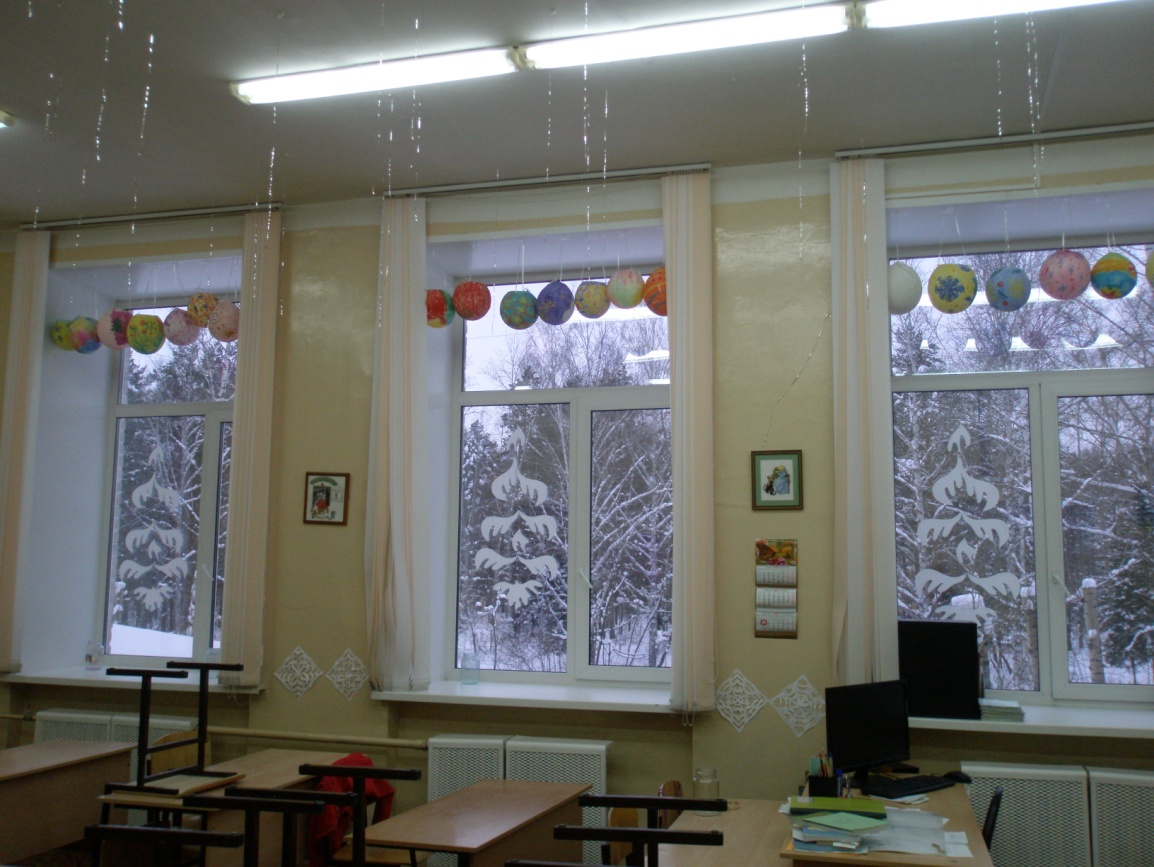 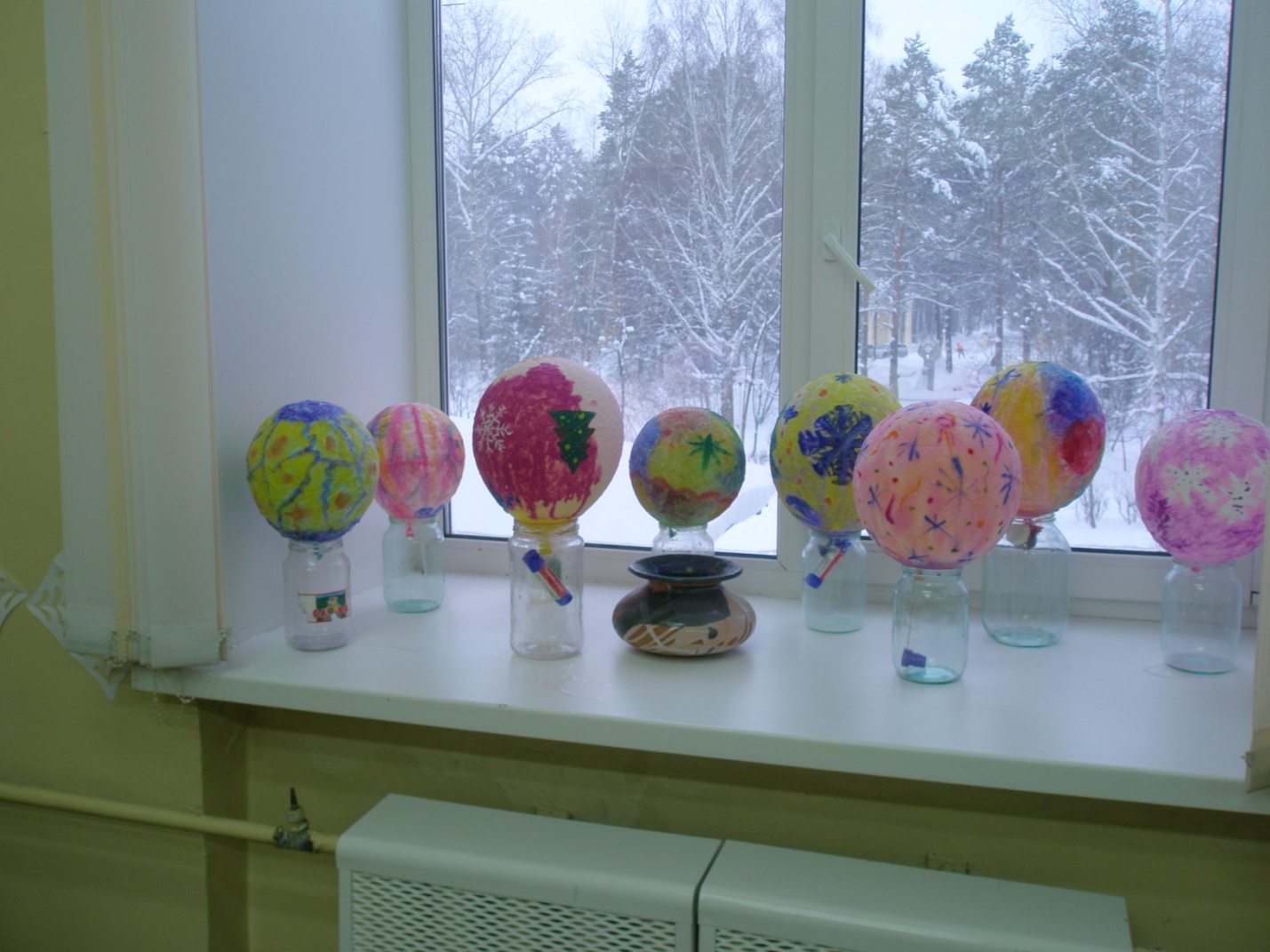 ЛитератураИздательство : Карапуз,2005г. Владимир Константинович Загвоздкин «Вальдорфский детский сад. В созвучии с природой»